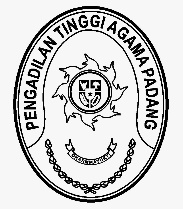 MAHKAMAH AGUNG REPUBLIK INDONESIADIREKTORAT JENDERAL BADAN PERADILAN AGAMAPENGADILAN TINGGI AGAMA PADANGJalan By Pass KM 24, Batipuh Panjang, Koto TangahKota Padang, Sumatera Barat 25171 www.pta-padang.go.id, admin@pta-padang.go.idNomor	: 2390/SEK.W3-A/RA1.8/X/2023	25 Oktober 2023Lampiran	:	1 suratPerihal	:	Permohonan Persetujuan Revisi Anggaran 	  Satuan Kerja Pengadilan Agama PariamanYth. Sekretaris MA RIc.q Kepala Biro Keuangan BUA MA-RIdi JakartaAssalamu’alaikum Wr. Wb.Sehubungan dengan surat Sekretaris Pengadilan Agama Padang nomor 12/KPA.W3-A2/RA1.8/X/2023 tanggal 16 Oktober 2023 perihal Permohonan Persetujuan Revisi Anggaran TA 2023 Pengadilan Agama Pariaman, bersama ini kami teruskan surat tersebut dengan harapan dapat disetujui.Demikian disampaikan, atas perhatiannya diucapkan terima kasih.Wassalam,Plt. SekretarisIsmailTembusan:Ketua Pengadilan Tinggi Agama Padang sebagai laporan;Sekretaris Pengadilan Agama Pariaman